Distanční výuka 16. – 20.11. 2020Pan doktor praví, chraňte si zdravíV tomto týdnu se zaměříme na ochranu a prevenci zdraví. Budeme rozvíjet schopnost pečovat o svoje zdraví a vědomí, proč je to tak důležité. Ke zdraví nepochybně patří i pohyb a radost z tělesné aktivity, takže si s dětmi můžete i zasportovat. Povídání Co je to ZDRAVÍ/NEMOC?Jak poznám, že jsem ZDRAVÝ/NEMOCNÝ?Koho navštívím, když se necítím dobře? Proč je důležité být zdravý?Co můžu dělat pro své zdraví? (pitný režim, zdravé a pravidelné jídlo, dostatek spánku, pravidelný pohyb,…)Jak se chovám, když jsem nemocný? (Při kašli ruka před ústa, klidový režim, zvýšená hygiena rukou,…)PísničkyMůžete si zazpívat i zatancovat .https://www.youtube.com/watch?v=d0SUJvzsJBAhttps://www.youtube.com/watch?v=t-ysCfrP550BásničkyPotvrdí vám všichni moudří doktoři,že smíškové jen málokdy ochoří.Ten, kdo není mrzout a rád směje se,každou nemoc z těla smíchem vytřese.Je to pravda. My už jsme se vysmáliz chřipky, z rýmy, z neštovic i ze spály.Tak se smějte! Už ani den bez smíchu!Někdy nahlas, jindy stačí potichu…Legrace je nejlepší lék na světě,pomáhá víc než vitamin v tabletě!V básničce se zaměříme na porozumění textu:Co se v básničce dozvíme? (Legrace je nejlepší lék na světě.)Jaký je lék na každou nemoc? (Smích, dobrá nálada.)Jaké nemoci se objevují v básničce? (Chřipka, rýma, neštovice, spála.)V básničce se objevuje slovo VITAMÍN – Co je to?Kdo je to doktor?Kdy jsi naposledy navštívil/a doktora?Básničku si můžete několikrát zopakovat. Kdo chce, tak se ji může i naučit – celou nebo jen její část.TvořeníZdravotní sestra/bratrKdo je to zdravotní sestřička? Proč je u pana doktora nepostradatelná a nenahraditelná?Můžete si společně vyrobit čepici pro zdravotní sestřičky/bratry.






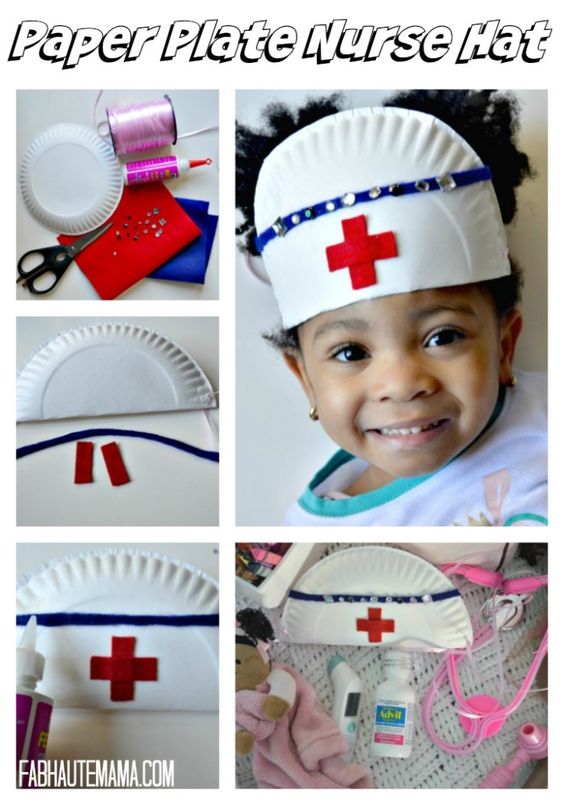 Lékařský kufříkKteré předměty potřebuje pan doktor k vykonávání své práce? Jaké náčiní má pan doktor ve svém zdravotnickém kufříku? Podívejte se i u sebe doma – projděte celý dům/byt. Určitě najdete špachtličku, náplast, dezinfekci… Společně pojmenujte co to je a k čemu se to používá. Pokud je to možné, pak si to nalepte do svého lékařského kufříku. Ostatní věci nakresli .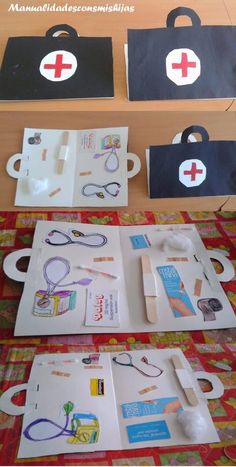 DramatikaSpolečně si zahrajte na pana doktora. Pojměte to jako situační hru s reálným příběhem. Předejte dětem cenné informace prostřednictvím hry.Jsi s kamarádem venku a zlomíš si nohu. Co uděláš?Mamince se udělá hodně špatně. Jak se zachováš? (Nácvik volání 155 – jak vytočíš číslo, co musíš říct do telefonu,…)Odřeš si koleno. Jak ho ošetříš?PohybHlava, ramena, kolena, palcehttps://www.youtube.com/watch?v=xSCdWymIveEDoktorNakreslete nebo vytiskněte 10 obrázků s tématikou „doktor“ a ukryjte je po bytě. Dítě má za úkol během 5 minut všechny obrázky najít. Využijte minutku nebo jiný časovač, aby Vaše dítko přesně vědělo, kolik mu ještě zbývá času.Ranní rozcvičkaZkuste si Váš den odstartovat zdravou rozcvičkou . Můžete ji zkusit jednou nebo klidně i každý den.https://www.youtube.com/watch?v=7VhSsTr4aX0Preventivní logopedické chvilkyGymnastika mluvidel: Tváře – vtáhnout jednu tvář, vtáhnou tobě tváře, kreslit prstem po tvářiRty – špulení a usmívání rtůDechová cvičení:Nádech nosem a dlouhý výdech ústyNádech nosem a prudký výdech ústyArtikulační cvičení:Opakování vět/slov jako ozvěna Tvořit věty na určená slova (MAMINKA – Maminka peče koláč.)Fonematický sluch:Určování prvního písmene ve slověUrčování posledního písmene ve slověGrafomotorikaDolní oblouk – Doporučuji začít nejprve na velkém oblouku (jeden na A4). Ruka jede tam a zase zpátky. Několikrát obtáhnout. Dbáme na uvolněný a správný úchop tužky.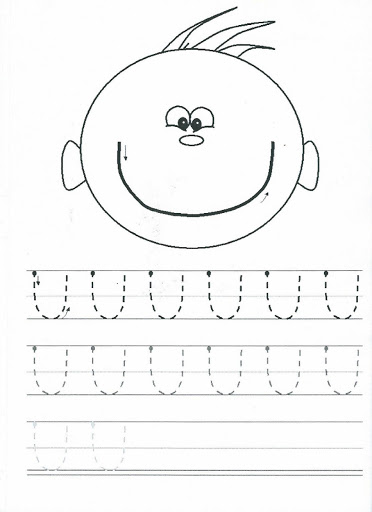 Předmatematické představyPojmenuj obrázky a najdi části těla na sobě. Spočítej, kolik čeho máš? Podle správného počtu vybarvuj tečky.










































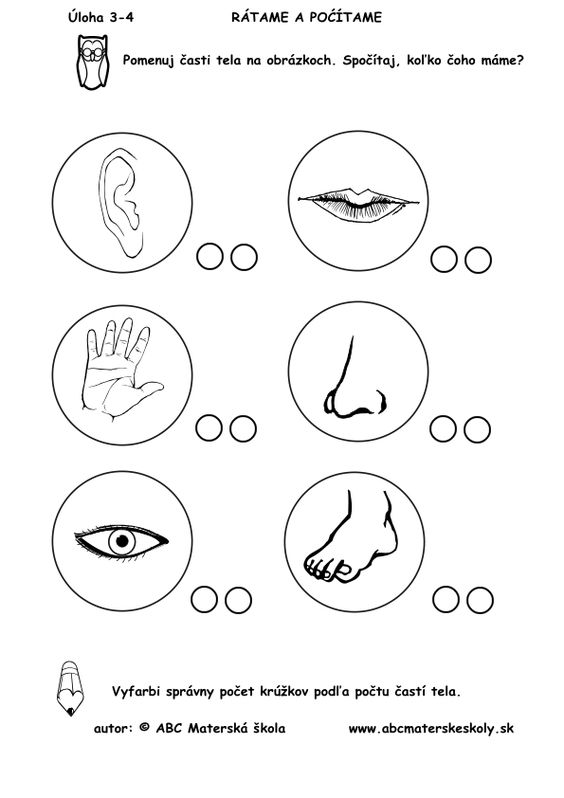 Zrakové vnímáníPoznej části těla.
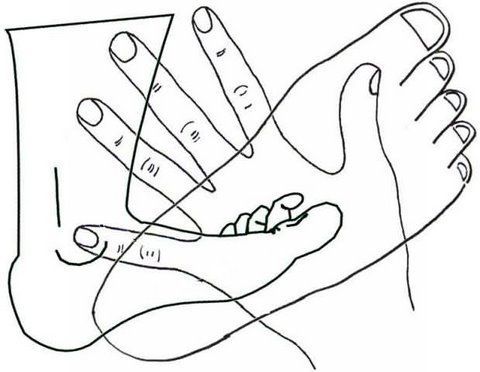 Které předměty na obrázku nám pomáhají si zachovat pevné zdraví?





















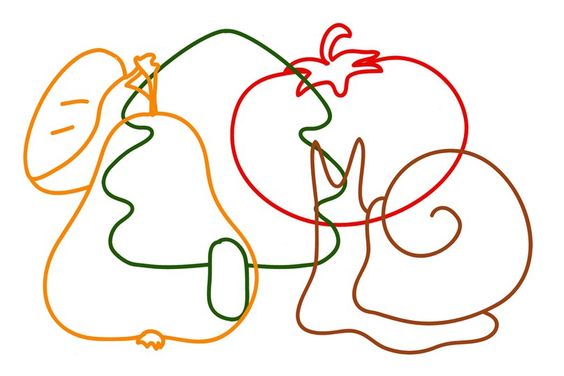 Sluchové vnímáníObrázky si můžete vybarvit, vystřihnout a přiřazovat k sobě rýmy.









































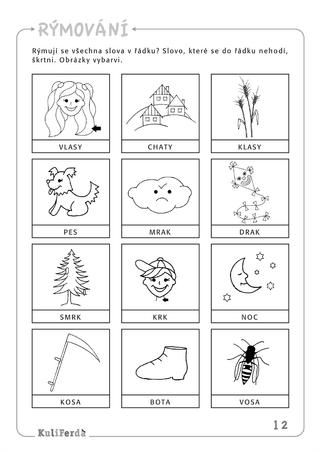 Zadávejte dětem úkoly. Děti samostatně vyhledají správný obrázek a zvolí barvu.
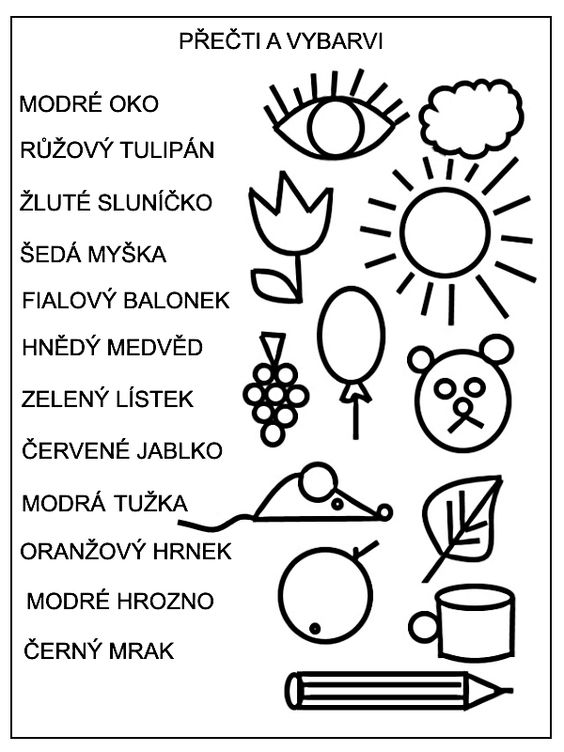 